9	рассмотреть и утвердить Отчет Директора Бюро радиосвязи в соответствии со Статьей 7 Конвенции:9.3	о мерах, принятых во исполнение Резолюции 80 (Пересм. ВКР-07);Краткое содержаниеСуверенное право регламентировать свою электросвязь полностью признается за каждым Государством-Членом. Кроме того, в Уставе МСЭ признаются права Государств-Членов на полную свободу в вопросах национальной обороны, которые закреплены в Статье 48 Устава МСЭ. Наряду с этим признается также, что Государства-Члены обязаны соблюдать дух и положения Устава МСЭ, и им настоятельно рекомендуется соблюдать положения Административных регламентов, касающиеся типов излучения и использования частот в соответствии с характером службы, которую они обеспечивают.Также при уважении прав всех администраций, касающихся военного радиооборудования для служб национальной обороны в соответствии с положениями Статьи 48 Устава МСЭ, ВКР-19 предлагается разъяснить последствия и процедуры, связанные со ссылкой на данную Статью.Справочные документы1	Устав МСЭ.2	Циркулярное письмо CR/389 в связи с решениями ВКР-15.ВведениеВсе администрации имеют право ссылаться на Статью 48 Устава МСЭ. Данное право уже неоднократно корректно применялось рядом администраций, и ссылки на эту Статью ни разу не потребовали тщательной проверки со стороны Бюро радиосвязи или Радиорегламентарного комитета. Вместе с тем на своем 78-м собрании Радиорегламентарный комитет признал, что не обладает необходимыми полномочиями для принятия решений, затрагивающих Статью 48 Устава МСЭ. При этом члены Радиорегламентарного комитета согласились с тем, что необходимо избегать злоупотреблений при применении Статьи 48 и обратили внимание администраций на требование соблюдать положения этой статьи.Напомним содержание Статья 48 Устава МСЭ, озаглавленной "Оборудование служб национальной обороны":1)	Государства-Члены сохраняют за собой полную свободу в отношении военного радиооборудования.2)	Однако при использовании этого оборудования должны по мере возможности соблюдаться установленные положения относительно оказания помощи в случае бедствия и принятия мер для предотвращения вредных помех, а также положения Административных регламентов, касающиеся типов излучения и применения частот, которые следует использовать в соответствии с характером службы, которую они обеспечивают.3)	Кроме того, если это оборудование используется в службе общественной корреспонденции или в других службах, предусмотренных в Административных регламентах, оно должно, как правило, соответствовать положениям, регламентирующим такого рода службы.Притом что в Статье 48 Устава МСЭ признаются права Государств-Членов, касающиеся военного радиооборудования, в Статье содержится призыв к Государствам-Членам соблюдать применимые установленные положения, с тем чтобы минимизировать вредные помехи. Что еще более важно, насколько военное радиооборудование используется не для целей национальной обороны, настолько это оборудование должно соответствовать регламентарным положениям, применимым к таким службам. Таким образом очевидно, что в Статье 48 содержатся положения, ограничивающие возможности ссылки на эту Статью и ее использования Государствами-Членами.Всемирная конференция радиосвязи 2015 года в Женеве (ВКР-15), стремясь прояснить порядок ссылки на Статью 48 Устава МСЭ и применения ее положений, осуществила частичный пересмотр Регламента радиосвязи и приняла ряд решений, основанных на опыте применения радиорегламентарных процедур и других связанных вопросах.В разделе 3.2.4.3 отчета Директора для ВКР-15 упоминается использование частотных присвоений в космических службах с прямыми или косвенными ссылками на положения Статьи 48 Устава. Обсуждая вопросы, поднятые в этом разделе, одновременно с вопросами, поднятыми в Отчете РРК по Резолюции 80, которые касаются этих же проблем (см. раздел 4.4 Документа 14), ВКР-15 отметила, что Статья 48 относится к "военному радиооборудованию", а не к станциям, которые используются для правительственных целей в общем, и решила, что БР не следует делать вывод о том, что администрация в своем ответе на запрос согласно п. 13.6 РР ссылается на Статью 48 Устава, если только эта администрация явным образом не цитирует Статью 48. ВКР-15 также решила, что не должно быть ограничений на классы станций и характер служб для станции, отвечающей критериям для работы в соответствии со Статьей 48 (Документ CR/389 ВКР-15).Раздел 4.10 Отчета Радиорегламентарного комитета для ВКР-19 по Резолюции 80 (Пересм. ВКР-07) (Документ RRB19-1/2) посвящен применению Статьи 48 Устава МСЭ. В данном разделе Комитет отметил следующее: "Комитет также рассмотрел поднятые некоторыми администрациями вопросы, касающиеся уместности применения ранее другими администрациями Статьи 48 Устава МСЭ. Комитет признал, что ВКР-12 и ВКР-15 приняли решения о применении Статьи 48 Устава МСЭ, а также положения 3 (У204) Статьи 48, которое гласит:У204		3	Кроме того, если это оборудование используется в службе общественной корреспонденции или в других службах, предусмотренных в Административных регламентах, оно должно, как правило, соответствовать положениям, регламентирующим такого рода службы.Учитывая закономерную деликатность вопросов, связанных с национальной обороной, Комитет полагает, что ВКР-15 пришла к заключению, что администрации должны прямо ссылаться на Статью 48 Устава, для того чтобы применить ее, и, после того как они сделали это, их заявление является окончательным. Наряду с этим Комитет признал, что в его мандат не входит принятие оспаривающих решений после того, как администрация сослалась на Статью 48 Устава. Таким образом, ссылка на Статью 48 Устава в ответ на запрос в соответствии с п. 13.6 должна считаться сделанной совершенно честно".Кроме того, "Комитет призывает все администрации, которые ссылаются на Статью 48 Устава, делать это только на законных основаниях".При уважении прав администраций в отношении военного радиооборудования для служб национальной обороны в соответствии с положениями Статьи 48, была выражена серьезная обеспокоенность, особенно в отношении последствий ссылки на Статью 48 в ущерб справедливому доступу других администраций и других спутниковых сетей к орбитальным ресурсам, а также использования этой Статьи как регламентарной "лазейки", позволяющей защитить конкретные заявки от рассмотрения в соответствии с п. 13.6 Регламента радиосвязи (см., например, Документ 18-1/7 РРК от 26 февраля 2018 г.). В связи с этим возникает общий вопрос, возможно ли применение Статья 48 к спутниковым системам для того, чтобы администрации пользовались правами, возникающими в результате применения положений Регламента радиосвязи, без выполнения связанных с этим обязательств.В этом контексте можно рассмотреть ряд вопросов, связанных с применением на практике Статьи 48 к спутниковым системам: i) публикация информации о применении Статьи 48 в отношении спутниковой сети (например, в процессе представления заявки CR/C); ii) априорное определение спутниковых сетей, функционирующих в соответствии со Статьей 48; и iii) какой подход применять к спутниковым сетям, в отношении которых была сделана ссылка на Статью 48, если впоследствии данные спутниковые сети использовались для невоенного радиооборудования.Конкретные аспекты данных вопросов вероятно потребуют всестороннего рассмотрения на Всемирной конференции радиосвязи, поскольку они непосредственно относятся к применению принципов, закрепленных в Статье 48 Устава МСЭ, к спутниковым системам.ЗаключениеАдминистрациям следует учитывать, что применение Статьи 48 Устава МСЭ ограничено исключительно военным радиооборудованием, и положения этой Статьи не должны использоваться для невоенного или коммерческого радиооборудования. Необходимо исключить какое бы то ни было коммерческое использование частотных присвоений в связи со Статьей 48. Присвоения для коммерческих и военных целей должны быть разнесены на две отдельные заявки. Как следствие, для прояснения последствий ссылки на Статью 48 Устава МСЭ и учитывая:–	права администраций в отношении военного радиооборудования для служб национальной обороны в соответствии со Статьей 48 Устава МСЭ; и–	последствия применения Статьи 48 Устава МСЭ в ущерб другим администрациям и другим спутниковым сетям.	D/AUT/B/CME/DJI/F/LUX/MLI/NOR/HOL/POR/S/SUI/TUN/78/1Предлагается:Всемирной конференции радиосвязи 2019 года (ВКР-19) принять решение о практических аспектах, связанных со спутниковыми сетями, в отношении которых в связи с исследованиями БР согласно п. 13.6 РР была сделана ссылка на Статью 48 Устава, а именно:1)	поручить БР систематически и регулярно публиковать список заявок на регистрацию спутниковых сетей, в отношении которых сделана ссылка на Статью 48, с тем чтобы обеспечить бóльшую прозрачность для всех Государств-Членов;2)	разъяснить подход к существующим спутниковым сетям согласно п. 13.6 РР, в отношении которых сделана ссылка на Статью 48, если выяснилось, что данные сети используются для гражданского радиооборудования. Статья 48 может применяться исключительно к национальному военному радиооборудованию заявляющей администрации и не должна применяться к имеющим двойное назначение (военное и гражданское) заявкам на регистрацию. В будущем следует подавать отдельные заявки на регистрацию военного оборудования и коммерческое использование. Вследствие этого любые заявки на регистрацию, в отношении которых сделана ссылка на Статью 48, не могут впоследствии использоваться для невоенных (например, коммерческих) целей. В тех случаях, когда ссылка на Статью 48 уже сделана, БР следует во взаимодействии с заинтересованной администрацией отметить, к какой части присвоения применима Статья 48, а оставшуюся часть присвоения рассматривать в соответствии с п. 13.6 РР;3)	определить предельные сроки для ссылки на Статью 48, например за два года до ввода в действие. В рамках текущей практики другие заинтересованные администрации узнают о ссылке на Статью 48 только в ходе исследования в соответствии с п. 13.6 РР. В том случае, если ссылка на Статью 48 сделана по истечении предельного срока, она не должна использоваться в качестве основания для непредставления ответа на запрос, сделанный в рамках исследования согласно п. 13.6 РР; 4)	обеспечить для БР руководящие указания о порядке применения п. 13.6 РР к спутниковым сетям, в отношении которых сделана ссылка на Статью 48, но правомерность применения Статьи 48 оспаривается другим Государством-Членом, принимая во внимание пп. 2 и 3, выше. Данные элементы не должны рассматриваться как ограничивающие в какой бы то ни было мере права администраций на применение Статьи 48. Они должны использоваться БР и РРК только в качестве руководящих указаний для определения случаев, когда Статья 48 более не может рассматриваться как основание для непредставления ответа на запрос, сделанный в рамках исследования согласно п. 13.6 РР.______________Всемирная конференция радиосвязи (ВКР-19)
Шарм-эль-Шейх, Египет, 28 октября – 22 ноября 2019 года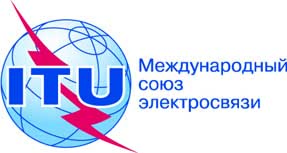 ПЛЕНАРНОЕ ЗАСЕДАНИЕДокумент 78-R7 октября 2019 годаОригинал: английскийГермания (Федеративная Республика)/Австрия/Бразилия (Федеративная Республика)/Камерун (Республика)/Джибути (Республика)/
Франция/Люксембург/Мали (Республика)/Норвегия/Нидерланды (Королевство)/Португалия/Швеция/Швейцарская Конфедерация/ТунисГермания (Федеративная Республика)/Австрия/Бразилия (Федеративная Республика)/Камерун (Республика)/Джибути (Республика)/
Франция/Люксембург/Мали (Республика)/Норвегия/Нидерланды (Королевство)/Португалия/Швеция/Швейцарская Конфедерация/ТунисПредложения для работы конференцииПредложения для работы конференцииПрояснение в отношении применения Бюро радиосвязи Статьи 48 Устава МСЭПрояснение в отношении применения Бюро радиосвязи Статьи 48 Устава МСЭПункт 9.3 повестки дняПункт 9.3 повестки дня